 Муниципальное бюджетное учреждение культуры «Дом культуры «Алексеевский»Экологическая акция «Добрые крышечки»                                         Уже третий год в Доме культуры "Алексеевский" проводятся  экологические акции "Чистая планета". Ребята -участники клубных формирований приносят пластиковые крышечки, которые затем отправляются в приёмные пункты на переработку.
Самые активные ребята из развивающей студии " Золотой ключик" и танцевального ансамбля " V-dance"  собирают крышечек больше всего, а ребята из арт-студии "Палитра" придумали выкладывать из крышечек красочные панно.
Дети так увлеклись сбором крышечек, что приобщили к этому полезному делу своих родителей. Радует, что подрастающее поколение проявляет инициативу и вносит свой маленький, но важный вклад в сохранность нашей природы.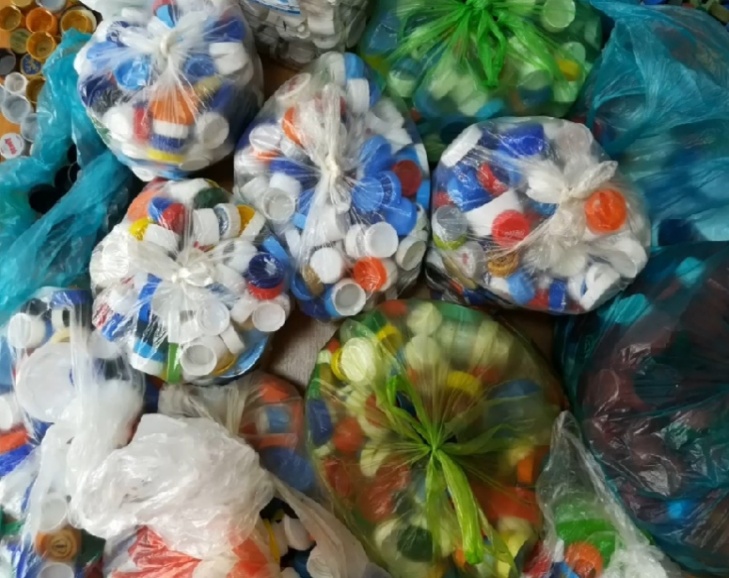 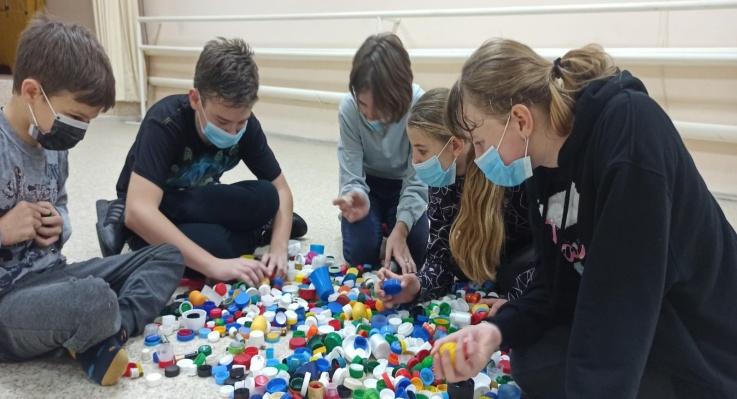 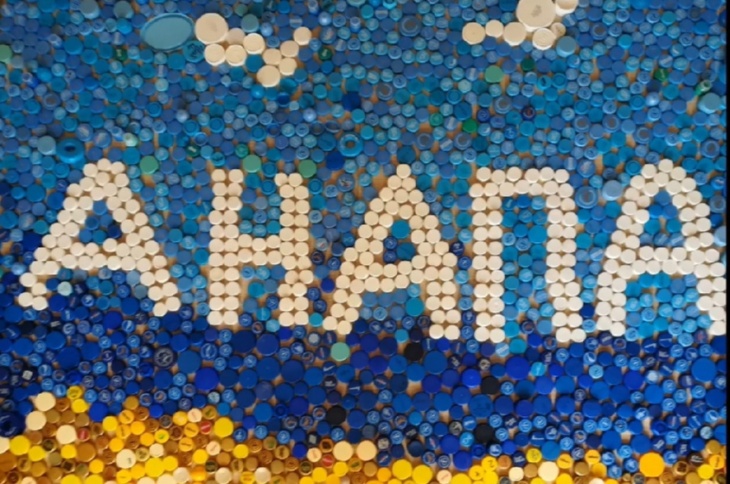 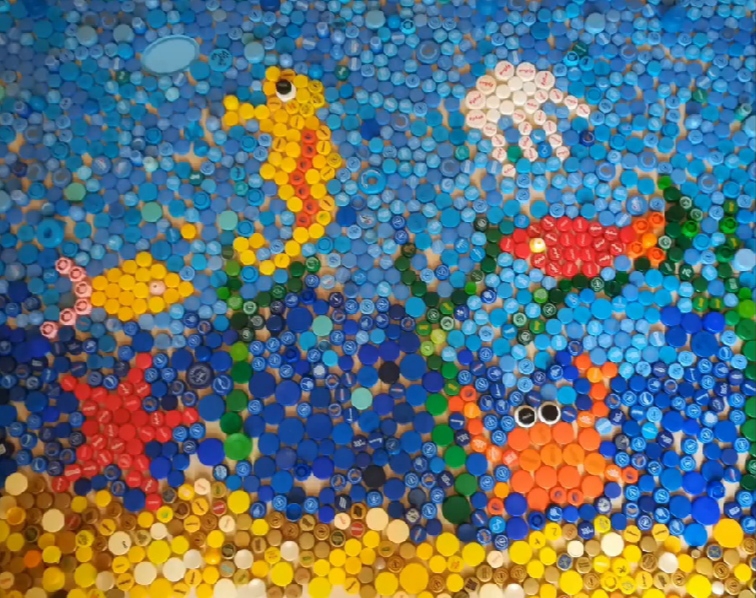 Художественный руководитель МБУК «ДК «Алексеевский»             Ю.Ю. Воробьева